§806-A.  License to practice subject to conditionEach person who is admitted to practice as an attorney in this State must complete, within 18 months after that person's license is issued, any practical skills course approved by the board.  This period may be enlarged by a Justice of the Supreme Judicial Court on motion for good cause shown during that period.  [RR 2021, c. 1, Pt. B, §24 (COR).]If an attorney fails to complete this course within the time allowed, the board shall notify the Supreme Judicial Court and the Board of Overseers of the Bar that the attorney's license is invalid and continued practice of law is unauthorized under section 807.  [PL 1985, c. 124, §7 (NEW).]An attorney who loses that attorney's license under this section must be readmitted after notifying the Supreme Judicial Court and the Board of Overseers of the Bar of that attorney's later compliance with this section.  [RR 2021, c. 1, Pt. B, §24 (COR).]SECTION HISTORYPL 1985, c. 124, §7 (NEW). RR 2021, c. 1, Pt. B, §24 (COR). The State of Maine claims a copyright in its codified statutes. If you intend to republish this material, we require that you include the following disclaimer in your publication:All copyrights and other rights to statutory text are reserved by the State of Maine. The text included in this publication reflects changes made through the First Regular and First Special Session of the 131st Maine Legislature and is current through November 1. 2023
                    . The text is subject to change without notice. It is a version that has not been officially certified by the Secretary of State. Refer to the Maine Revised Statutes Annotated and supplements for certified text.
                The Office of the Revisor of Statutes also requests that you send us one copy of any statutory publication you may produce. Our goal is not to restrict publishing activity, but to keep track of who is publishing what, to identify any needless duplication and to preserve the State's copyright rights.PLEASE NOTE: The Revisor's Office cannot perform research for or provide legal advice or interpretation of Maine law to the public. If you need legal assistance, please contact a qualified attorney.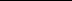 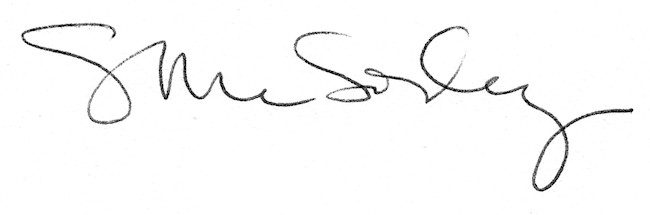 